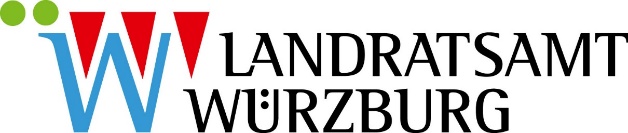 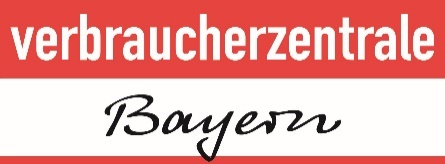 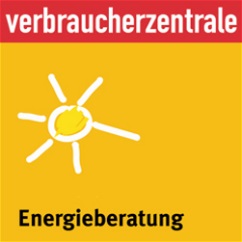 Anmeldung Energieberatung (Landkreis Würzburg)Falls abweichende ObjektadresseBesitzverhältnis﻿﻿ Mieter			 EigentümerObjektart	﻿﻿ Wohnung		 Einfamilienhaus / Reihenhaus		 MehrfamilienhausGewünschter Energie-Check (Nur einen Check ankreuzen; Informationen zu den Check-Inhalten auf der nächsten Seite)	﻿﻿ Gebäude-Check	 Solarwärme-Check	 Heiz-Check 	 Detail-Check Eignungs-Check Solar		 Eignungs-Check Heizung Ich willige ein, dass das Landratsamt Würzburg meinen Namen, sowie Adresse, Telefonnummer und E-Mail-Adresse zum Zwecke der Erfassung und Vermittlung an die Verbraucherzentrale Bayern e.V. und die im Auftrag der Verbraucherzentrale Bayern e.V. tätigen Energieberater nutzt. Eine Übermittlung an weitere Stellen wird nicht vorgenommen. Einer erteilten Einwilligung zur Nutzung der genannten Kontaktdaten kann jederzeit schriftlich widersprochen werden (weitere Informationen s. Seite 4). Ich willige ein, dass das Landratsamt Würzburg mich nach erfolgter Beratung im Rahmen einer Umfrage über die Zufriedenheit mit der Energieberatung und ggf. daraus resultierender Maßnahmen anschreiben darf. Ich möchte den Energieberatungsgutschein erhalten.……………………………………..			………………………………………..Datum						UnterschriftGutschein-Nummer (wird von Landratsamt ausgefüllt):Beratungsübersicht Energie-Checks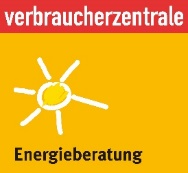 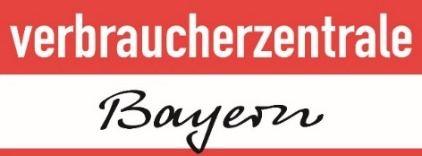 Hinweise für die Durchführung eines Energie-Checks vor Ort während der Covid 19-PandemieWir möchten sowohl zur Eindämmung der Covid 19-Pandemie betragen, als auch Ihrem Beratungsanliegen gerecht werden. Der Termin vor Ort findet nur in beiderseitigem Einvernehmen statt.Bitte bereiten Sie sich auf den Termin so vor:Allgemeine Hygieneregeln und InfektionsschutzSollten Sie sich krank fühlen, sagen Sie den Termin ab. Das gilt auch bei leichten Erkältungssymptomen. Der Berater wird auch so verfahren. Tragen Sie selbst zum Schutz des Energieberaters einen Mund-Nasen-Schutz. Der Berater wird ebenfalls eine Maske tragen.Halten Sie einen Stift bereit, um den Beratungsvertrag zu unterschreiben. Halten Sie den üblichen Abstand von 1,5 - 2 Meter zum Berater ein. Im Haushalt sollte für den Berater ein kontaktfreies Bewegen möglich sein. 
Je nach Check stehen die Gebäudehülle, die Heizungsanlage oder die Solareignung im Mittelpunkt. Bitte ermöglichen Sie einen guten Zugang zur Heizungsanlage und sonstigen Anlagen und Geräten, die der Energieberater in Augenschein nehmen soll. Das abschließende Gespräch mit dem Energieberater sollte am besten im Freien (je nach Örtlichkeit und Witterung) mit genügend Abstand stattfinden. Unterlagen zum GebäudeUm den Zustand Ihres Gebäudes, der Heizungsanlage und den Energieverbrauch beurteilen zu können, benötigt der Energieberater Unterlagen, die Sie möglichst zum Termin bereithalten sollten:Verbrauchsabrechnungen von Haushaltsstrom und Brennstoff für die Heizung, möglichst aktuell und eventuell für mehrere Jahre, falls es von Jahr zu Jahr größere Unterschiede gibt.Bauunterlagen bzw. eine Baubeschreibung, die Angaben zum (ursprünglichen) Wärmeschutz enthält. Bei größeren Änderungen oder Erweiterungen am Gebäude Unterlagen zum veränderten Wärmeschutz.Eine möglichst aktuelle Fassung des Schornsteinfeger-Messprotokolls und/oder eine Bedienungsanleitung für Ihre Heizungsanlage.Unterlagen zur weiteren Anlagen wie beispielsweise einer Wärmepumpe, Photovoltaik-Anlage, SolarthermieanlageAlter und Effizienzklasse Ihrer Elektro-Großgeräte (Kühlschrank, Gefriertruhe, Spül- und Waschmaschine, Trockner) Bei Interesse an einer Photovoltaik- oder Solarthermieanlage sind Dachcharakteristika (Sattel-/Walm-/Krüppelwalm-/Mansard-/Pult- oder Flachdach, Neigung und Alter von Eindeckung und Tragkonstruktion) von BedeutungDatenschutzhinweise hinsichtlich der Erfassung und Verwendung von personenbezogener Daten gemäß Art. 13 DSGVOName und Kontaktdaten des/der Verantwortlichen:
Zweck der Verarbeitung: 
Die Erfassung und Verarbeitung der personenbezogenen Daten dient  ausschließlich der landratsamtsinternen Verwendung (Kontrolle der Durchführung der Energieberatungen, Anschreiben der Beratungssuchenden zum Zwecke der Evaluation) sowie der Vermittlung von Energieberatungen durch die Verbraucherzentrale Bayern e.V. und die im Auftrag der Verbraucherzentrale Bayern e.V. tätigen Energieberater. Eine Übermittlung an weitere Dritte wird nicht vorgenommen.Rechtsgrundlagen der Verarbeitung: 
Die Erfassung und Verarbeitung der personenbezogenen Daten (Erhebung, Speicherung und Weitergabe an Dritte (s. unter 4.) erfolgt aufgrund ausdrücklicher Einwilligung des/der Interessenten/Interessentin, mithin gemäß Art. 6 Abs. 1 Buchstabe a DSGVO. Kategorien von Empfänger_innen der personenbezogenen Daten:
Die personenbezogenen Daten werden zum Zwecke der Vermittlung von Energieberatungen an die Verbraucherzentrale Bayern e.V. und die im Auftrag der Verbraucherzentrale Bayern e.V. tätigen Energieberater weitergegeben. Dauer der Speicherung der personenbezogenen Daten:
Die erfassten personenbezogenen Daten werden nach Ablauf einer einjährigen Frist nach Ende des Aktionszeitraumes gelöscht bzw. vernichtet. Widerrufsrecht bei Einwilligung: 
Die Einwilligung zur Verarbeitung der personenbezogenen Daten kann jederzeit für die Zukunft widerrufen werden. Die Rechtmäßigkeit der aufgrund der Einwilligung bis zum Widerruf erfolgten Datenverarbeitung wird durch diesen nicht berührt.Betroffenenrechte:
Nach der Datenschutzgrundverordnung stehen Ihnen folgende Rechte zu:Werden ihre personenbezogenen Daten verarbeitet, so haben sie das Recht Auskunft über die zu ihrer Person gespeicherten Daten zu erhalten. (Art. 15 DSGVO)Sollten unrichtige personenbezogenen Daten verarbeitet werden, steht Ihnen ein Recht auf Berichtigung zu (Art. 16 DSGVO)Liegen die gesetzlichen Voraussetzungen vor, so können Sie die Löschung oder Einschränkung der Verarbeitung verlangen sowie Widerspruch gegen die Verarbeitung einlegen (Art. 17, 18, 21 DSGVO)Wenn Sie in die Datenverarbeitung eingewilligt haben oder ein Vertrag zur Datenverarbeitung besteht und die Datenverarbeitung mithilfe automatisierter Verfahren durchgeführt wird, steht Ihnen gegebenenfalls ein Recht auf Datenübertragbarkeit zu. (Art. 20 DSGVO)Sollten Sie von den genannten Rechten Gebrauch machen, prüft der/die Verantwortliche, ob die gesetzlichen Voraussetzungen hierfür vorliegen. Weiterhin besteht ein Beschwerderecht bei dem Bayerischen Landesbeauftragten für Datenschutz. Diesen können Sie unter folgenden Kontaktdaten erreichen:                                   Postanschrift: Postfach 22 12 19, 80502 MünchenAdresse: Wagmüllerstraße 18, 80538 MünchenTelefon: 089 21 26 72-0Telefax: 089 21 26 72-50E-Mail: poststelle@datenschutz-bayern.deInternet: https://www.datenschutz-bayern.deGebäude-CheckSolarwärme-CheckHeiz-CheckDetail-CheckEignungs-Check SolarEignungs-Check HeizungWerprivate Haus- oder Wohneigentümerprivate VermieterBesitzer einer solarthermischen Anlageprivate Haus- oder Wohneigentümerprivate VermieterMieterprivate Haus- oder Wohneigentümerprivate Vermieterprivate Haus- oder Wohneigentümerprivate Vermieterprivate Haus- oder Wohneigentümerprivate VermieterWasÜberblick über Ihre(n)Strom- und WärmeverbrauchGeräteausstattungSparpotenzialeHeizungsanlageGebäudehülleÜberprüfung der optimalen Einstellung und Effizienz Ihrer solarthermischen AnlageKeine Überprüfung von Photovoltaik-Anlagen!Analyse Ihres gesamten Heizsystems bzgl. optimalerEinstellung und Effizienz:BrennwertkesselNiedertemperaturkesselWärmepumpeFernwärmeKlärung einzelner, spezifischer Energieprobleme, z. B.Wärmebrücken und FeuchtigkeitsschädenFehler bei zu hohem Strom- oder HeizenergieverbrauchLüftungstechnikAnalyse der Einsatzmöglichkeiten für solarthermische oder Photovoltaik-AnlagenBeratung zum Heizungstausch:Analyse des bestehenden HeizungssystemsPrüfung aller möglichen HeiztechnikenVorschlag der drei geeignetsten TechnikenFördermöglichkeitenWie1 Terminbei Ihnen zu Hause zur fundierten Einschätzung der energetischen SituationDauer ca. 2 Stunden2 TermineMessung mind. an 3 Tagen (davon 1 Sonnentag erforderlich)Dauer insgesamt ca. 4 Stunden2 Terminean aufeinanderfolgenden Tagen für 24-h-MessungDauer insgesamt ca. 2 Stunden1 Terminbei Ihnen zu Hause zur detaillierten Beurteilung und Klärung eines spezifischen EnergieproblemsDauer ca. 1,5 Stunden1 Terminbei Ihnen zu Hause zur detaillierten Beurteilung und PrüfungDauer ca. 1,5 Stunden1 Terminbei Ihnen zu Hause zur detaillierten Prüfung und BeurteilungDauer ca. 2 StundenErgebnisStandardisierter Kurzbericht (Kein Gutachten!) mit jeweiligem Check-Ergebnis sowie Handlungsempfehlungen per Post ca. 4 Wochen nach OrtsterminStandardisierter Kurzbericht (Kein Gutachten!)mit jeweiligem Check-Ergebnis sowie Handlungsempfehlungen per Post ca. 4 Wochen nach 2. OrtsterminStandardisierter Kurzbericht (Kein Gutachten!)mit jeweiligem Check-Ergebnis sowie Handlungsempfehlungen per Post ca. 4 Wochen nach 2. OrtsterminIndividueller Bericht(Kein Gutachten!)mit Check-Ergebnis sowie Handlungsempfehlungen per Post ca. 4 Wochen nach OrtsterminIndividueller Bericht(Kein Gutachten!)mit Check-Ergebnis sowie Handlungsempfehlungen per Post ca. 4 Wochen nach OrtsterminIndividueller Bericht(Kein Gutachten!)mit Check-Ergebnis sowie Handlungsempfehlungen per Post ca. 4 Wochen nach OrtsterminVerantwortlich für die Datenverarbeitung ist dasLandratsamt WürzburgZeppelinstr. 1597074 WürzburgTel.: 0931 8003-0poststelle@lra-wue.bayern.deDen behördlichen Datenschutzbeauftragten erreichen Sie unter:Landratsamt WürzburgDatenschutzbeauftragterZeppelinstraße 15,97074 WürzburgDatenschutz@lra-wue.bayern.deTel.: 0931 8003-5786Fax: 0931 8003-905786